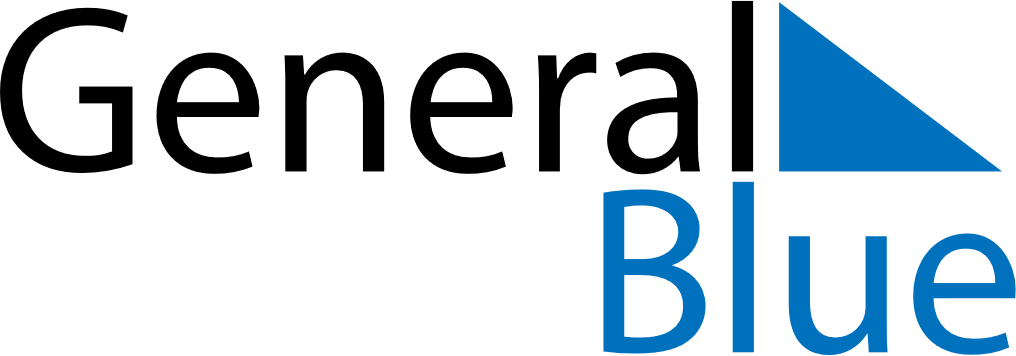 Q4 of 2023United StatesQ4 of 2023United StatesQ4 of 2023United StatesQ4 of 2023United StatesQ4 of 2023United StatesQ4 of 2023United StatesQ4 of 2023United StatesOctober 2023October 2023October 2023October 2023October 2023October 2023October 2023October 2023October 2023SundayMondayMondayTuesdayWednesdayThursdayFridaySaturday1223456789910111213141516161718192021222323242526272829303031November 2023November 2023November 2023November 2023November 2023November 2023November 2023November 2023November 2023SundayMondayMondayTuesdayWednesdayThursdayFridaySaturday1234566789101112131314151617181920202122232425262727282930December 2023December 2023December 2023December 2023December 2023December 2023December 2023December 2023December 2023SundayMondayMondayTuesdayWednesdayThursdayFridaySaturday123445678910111112131415161718181920212223242525262728293031Oct 9: Columbus DayOct 31: HalloweenNov 10: Veterans Day (substitute day)Nov 11: Veterans DayNov 23: Thanksgiving DayNov 24: Day after Thanksgiving DayDec 24: Christmas EveDec 25: Christmas DayDec 31: New Year’s Eve